créer LES COMPTES UTILISATEURSLe compte utilisateur permet aux producteurs, référents et amapiens de renseigner et retrouver toutes les informations liées à la vie de l’Amap en fonction de ses besoinsQUI PEUT créer UN COMPTE ?Les utilisateurs qui ont un rôle d’Administrateur, Coordinateur, Trésorier, Référent producteur, responsable de l’Amap, Producteur peuvent ajouter de nouveaux utilisateursLors de l’installation d’Amapress, l’administrateur devra créer un utilisateur avec le rôle correspondant Si vous n’avez pas les droits pour accéder au back-office, contactez l’administrateur 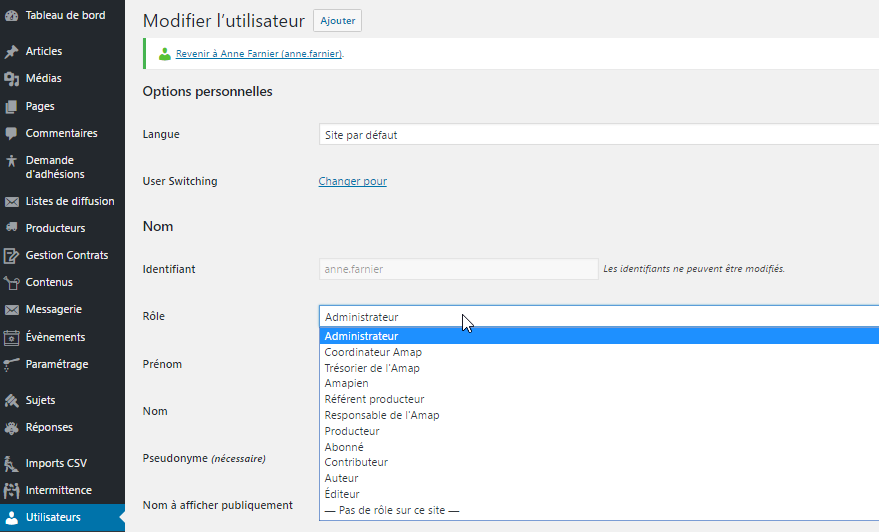 création D’un COMPTE UTILISATEURAjouter un nouvel utilisateur.Sélectionner Utilisateurs / Ajouter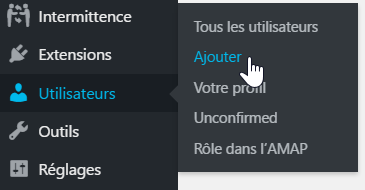 Seuls 2 champs sont indispensables à la création du compte (nécessaire)IdentifiantAdresse de messagerieMais pour le bon fonctionnement d’Amapress, il est préférable d’indiquer un maximum d’informationL’identifiant ne sera plus affiché par la suite, le plus simple est de renseigner un identifiant de la forme prenom.nom [ne sont pas autorisés les espaces, les accents…]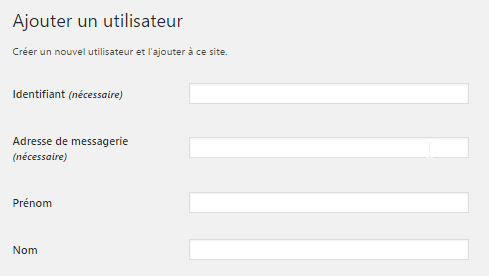 Important : Sélectionner le rôle [ Référent producteur dans l’exemple ci-dessous]Cocher ou décocher l’option d’envoi de mail lors de la création utilisateur, dans l’exemple ci-dessous, le Référent producteur recevra un mail de création utilisateur avec ses identifiants de connexion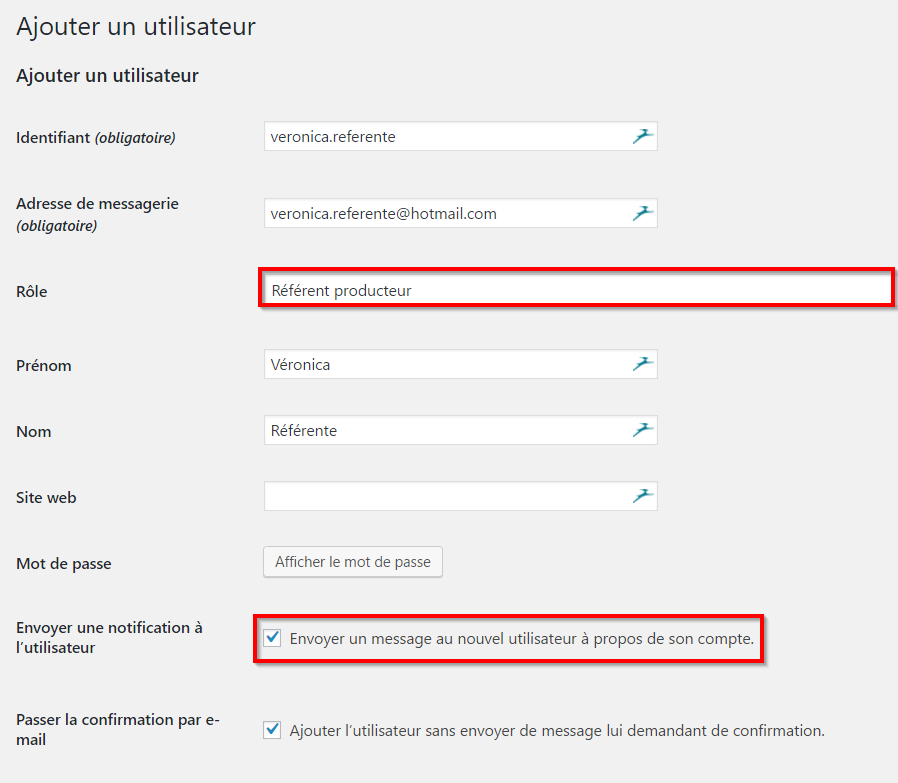 Cliquer sur Ajouter un utilisateurIMPORTER DES UTILISATEURS Importation d’un grand nombre d’utlisateurs via un fichier excel par exemple 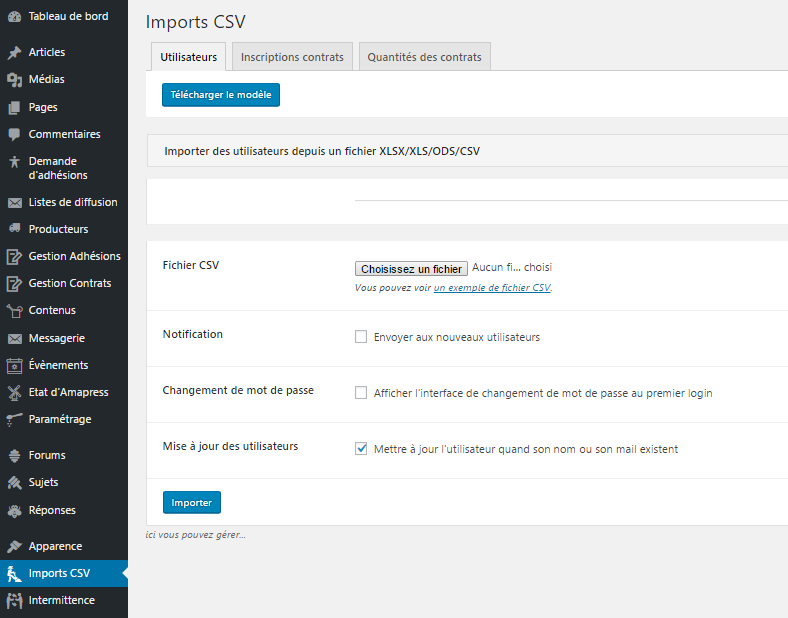 1) Télécharger le modèle2) Compléter le fichier généré à partir des données existantes : Les champs en italiques sont facultatifsLes champs en gras sont des champs obligatoires Ne pas modifier le nommage des colonnes3) Importer le nouveau fichierUn message vous indique que les utilisateurs ont bien été créesSi le logiciel rencontre un problème lors de l’import :Un message avec le lien vers un fichier de log permet de corriger les erreurs En cas de problème, conserver le fichier de log généré, et l’envoyer à support.amapress@gmail.com pour vérification.